ENGHUM Summer School 2017	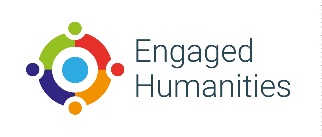 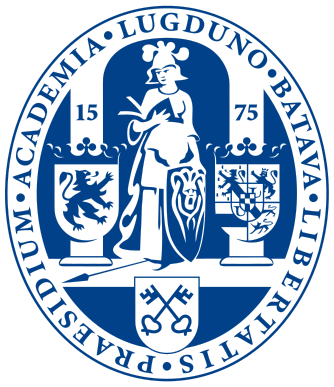 Language, Heritage, TransdisciplinarityUniversity of Leiden, Netherlands12 – 16 June, 2017PROGRAMMEMonday 12th of June9 – 10. Pre-registration; opening; welcome10-11.30. Keynote lecture: Language, Heritage, Transdisciplinarity. Prof. Maarten Jansen and Prof. Willem Adelaar (University of Leiden)11.30-12. Coffee Break12-13. Workshop I. Refugio Nava (Mexico): New discourses about Náhuatl: First findings from a community revitalization project in Xaltipan, Tlaxcala, México13-14. Lunch Break14-15. Workshop II. Tuntiak Katan (Ecuador): Documentation of Shuar language and culture from a territorial and ethno-botannical perspective 15-15.30. Coffee Break15.30-16.30. Workshop II Continues…16.30-16.45. Break16.45-17.30. General comments and discussion for the dayTuesday 13th of JuneAll day. Workshop III. Candide Simard, Sophie Mu, Ebany Dohle (SOAS). P.A.W.: Investigating interdisciplinary methodologies for data collection(10:00) Introduction to PAW. (10:30) 1st Excursion to Horticus Botanicus11:30	Coffee Break(12:00)	Workshop III (…). Data analysis and introduction of transdisciplinary data collection methods13:00. Lunch(14:00) Workshop III (…). 2nd Excursion to Horticus Botanicus15:00. Coffee Break(15:30) Workshop III (…). Data analysis and presentation(16:00) Impact of transdisciplinary data collection on revitalization efforts16:30	Coffee Break17:00	General comments and discussion for the dayWednesday 14th of June10 – 10.30. Poster Exhibition Opening Ceremony10.30 – 11.30. Workshop IV. Nick Emlen (LUCL Leiden). Documenting genres, registers, and speech events: interdisciplinary methods for studying language in cultural context11.30-12. Coffee Break12-13. Workshop IV Continues13-14. Lunch Break14 – 15.30. Volkenkunde Museum (Visit and Talk about the Penard Project). Martin Berger16.30-16.45. Poster Presentations 16.45-17.30. Poster Competition Award Announcement CeremonyThursday 15th June10-11.30. Workshop V. Juan Carlos Reyes (Heritage – Leiden): Community strategies for the strengthening and development of the Ayuuk language11.30-12. Coffee Break12-13. Workshop V Continues13-14. Lunch14-15. Workshop VI. Genner Llanes Ortiz (Heritage – Leiden). Strategies for digital activation of Indigenous languages15-15.30. Coffee Break15.30-16.30. Workshop VI Continues…16.30-16.45. Break16.45-17.30. General comments and discussion for the dayFriday 16th June10-11.30. Workshop VI. Eithne Carlin & Adrian Gomes (LUCL Leiden): Linguistic documentation and the risk of “epistemicide”11.30-12. Coffee Break12-13. Workshop VI Continues13-14. Lunch14-15. Workshop VII. Maarten Kossmann (LUCL Leiden). Berber language in North Africa.15-15.30. Coffee Break15.30-16.30. Workshop VII. Continues16.30-16.45. Break16.45-17.30. Closing and announcementsEngaged humanities in Europe: Capacity building for participatory research in linguistic­cultural heritage Humanistyka Zaangażowana w Europie: budowanie potencjału dla partycypacyjnych badań dziedzictwa językowo­kulturowego OVERVIEW OF THE SUMMER SCHOOL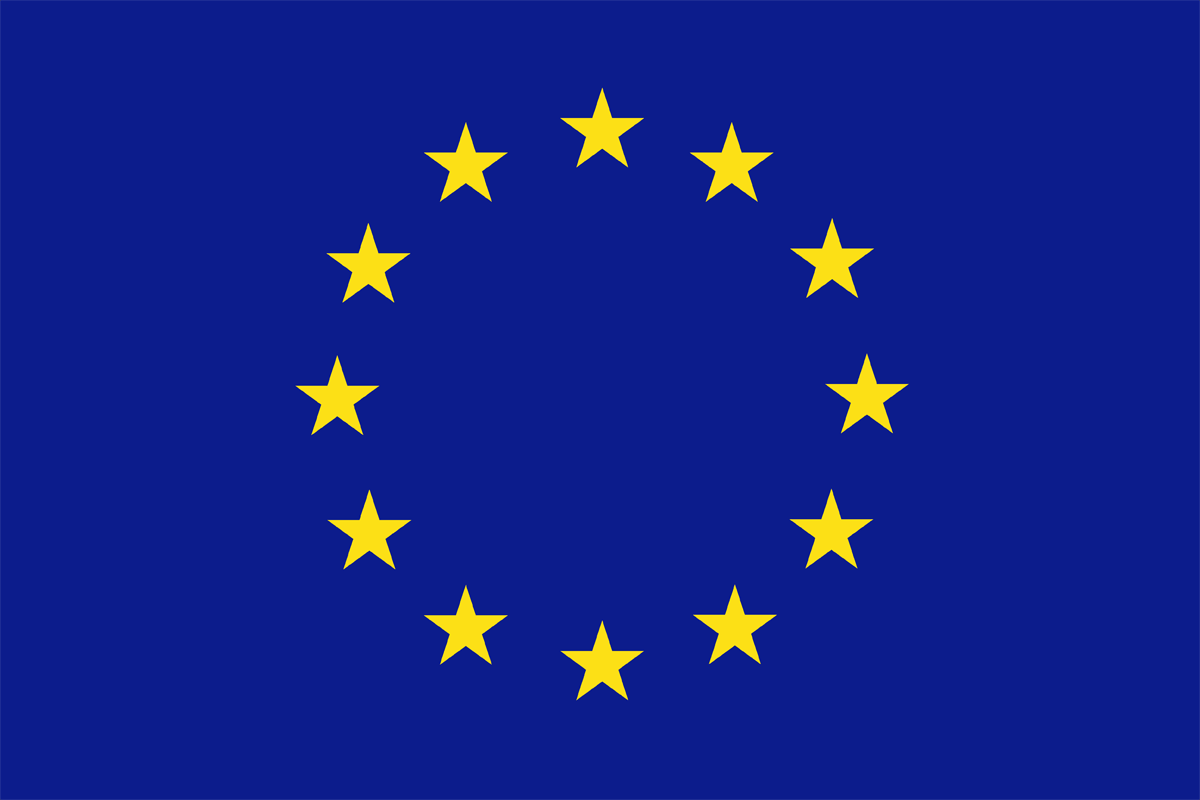 This project has received funding from the European Union’s Horizon 2020 research and innovation programme under grant agreement No 692199. MONDAY 12TUESDAY 13WEDNESDAY 14THURSDAY 15FRIDAY 169 – 10Pre-registration, etc.10-11.30Keynote: Prof. Jansen and Prof. AdelaarWorkshop III. Candide, Sophie, Ebany10 – 10.30Poster Exh. OpeningWorkshop V.Juan CarlosWorkshop VI.Eithne & Adrian10-11.30Keynote: Prof. Jansen and Prof. AdelaarWorkshop III. Candide, Sophie, Ebany10.30 – 11.30Workshop IV.NickWorkshop V.Juan CarlosWorkshop VI.Eithne & Adrian11.30-12Coffee BreakCoffee BreakCoffee BreakCoffee BreakCoffee Break12-13Workshop I.RefugioWorkshop continuesWorkshop continuesWorkshop continuesWorkshop continues13-14Lunch BreakLunch BreakLunch BreakLunchLunch14-15Workshop II.TuntiakWorkshop continues14 – 15.30Museum Visit and TalkMartin BergerWorkshop VI.GennerWorkshop VII. Kossmann15-15.30Coffee BreakCoffee Break14 – 15.30Museum Visit and TalkMartin BergerCoffee BreakCoffee Break15.30-16.30Workshop continuesWorkshop continues14 – 15.30Museum Visit and TalkMartin BergerWorkshop continuesWorkshop continues16.30-16.45BreakBreakPoster  Presentations BreakBreak16.45-17.30General discussion for the dayGeneral discussion for the dayAward CeremonyGeneral discussion for the dayClosing and announcements